РЕСПУБЛИКА  КРЫМ НИЖНЕГОРСКИЙ РАЙОННОВОГРИГОРЬЕВСКИЙ СЕЛЬСКИЙ  СОВЕТ16-я внеочередная  сессия 2-го созываРЕШЕНИЕ14 апреля 2021г.                                                                            №10с. НовогригорьевкаО признании утратившим силу решения 30-й сессии 1-го созыва №05 от 17.05.2017 г.« Об утверждении Порядка создания особо охраняемых природных территорий  местного значения в Новогригорьевском  сельском поселении Нижнегорского района Республики Крым.	В соответствии с Федеральным законом от 06 октября 2003 года № 131-ФЗ «Об общих принципах организации местного самоуправления в Российской Федерации», Уставом муниципального образования Новогригорьевское сельское поселение Нижнегорского района Республики Крым, с целью приведения в соответствие с действующим законодательством муниципальных нормативных правовых актовНовогригорьевкий сельский совет   РЕШИЛ:1.Признать утратившим силу решение 30-й сессии 1-го созыва №05 от 17.05.2017 г. «Об утверждении Порядка создания особо охраняемых природных территорий  местного значения в Новогригорьевском  сельском поселении Нижнегорского района Республики Крым».2. Настоящее решение подлежит официальному обнародованию и размещению на информационном стенде в здании администрации Новогригорьевского сельского поселения Нижнегорского района Республики Крым по адресу: с.Новогригорьевка, ул.Мичурина,59 и на официальном сайте администрации Новогригорьевского сельского поселения http://novogrigor-adm91.ru                                                                                         3. Контроль за выполнением настоящего решения оставляю за собойПредседатель Новогригорьевского сельского совета – глава администрации	А. М. ДанилинНовогригорьевского сельского поселения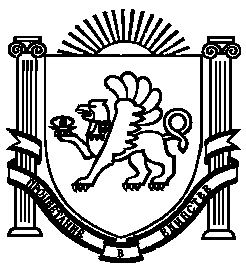 